МБДОУ детский сад «Радуга»Сценарий-конспект занятия логопедической ритмики:«В гостях   и Царевны Лягушки»   учитель-логопед:Цицер Светлана Владимировна 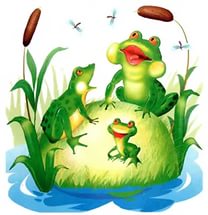 ЯНАО, п. Тазовский2017 годПерсонажи:ЛогопедВоспитательЦаревна –лягушка (кукла)ЧерепахаОборудование:  ширма, замок, на ширме надпись “Сказка”, дуб, дидактическая кукла “Царевны-лягушки”, записка, “Сказки веселого Язычка”, домик “Веселого Язычка”, дидактическая кукла “Лягушка”, клубок ниток.Оформление: фон болота, растения, пруд, лилии, ширма с изображением болота с мостом, дуб, стулья-кочки стоят полукругом по обе стороны ширмы.Логопед: Здравствуйте гости, ребята! Сегодня мы побываем в сказке, где нужно красиво и правильно говорить.В мире много сказок –
Грустных и смешных.
И прожить на свете
Нам нельзя без них.
В сказке может все случиться,
Наша сказка впереди
Сказка в двери к нам стучится,
Скажем гостю: “Заходи!”(Висит занавес, на нем надпись “Сказка”, висит замок)А чтобы в сказку попасть, нужно открыть волшебный замок. Я думаю, что ребята мне помогут. Для этого нужно выполнить всем ребятам пальчиковую гимнастику “Замок”.(Дети выполняют пальчиковую гимнастику)(Логопед открывает замок (шторы при этом распахиваются). Звучит музыка с записью болота. Стоит дерево Дуб (на дубе картинка “Царевна-лягушка” и записка: “Через царство Царевны-лягушки можно благополучно пройти лишь при условии: все должны превратиться в лягушек и перепрыгивая друг за другом с кочки на кочку, громко квакать”. Подпись – Болотный водяной.)Логопед: Сейчас мы, поворачиваясь вокруг себя должны сказать: “Вокруг себя обернусь и в лягушку превращусь”.(Дети, передвигаясь, перепрыгивают через кочки, квакают и садятся на стульчики)Стих: (одна из лягушек) Речка, мошки и трава,
Теплый дождик. Ква-ква-ква.
Я лягушка, я квакушка
Поглядите какова.Логопед: Наши лягушки умеют не только квакать, но и петь разные звуковые песенки. И знают «Кто как говорит» Исполняется песня “Кто как говорит” (композитор К.Л. Обухова)Логопед: Молодцы лягушки!.На поляне алеют цветочки,
На болоте зеленые кочки,
А на кочках лягушки сидят
И в свое отраженье глядят.
“Ах, какие же мы счастливые,
Что в болоте таком сидим, 
На комарика и червячков глядим”.Песня “Четверо лягушат” (логоритмический репертуар Е. Железновой)(Звучит сказочная музыка)Логопед: Молодцы! Ой, ребята, смотрите тут какая то лягушка идет, корзинку в лапках несет. Логопед.: Откуда ты идешь,
Лягушка-квакушка?Даша.: С базара домой,
Дорогая подружка.Логопед.: А что ты купила?Даша.: Всего понемножку:
Купила ква-пусту, ква-соль и ква-ртошку.Логопед: Что же купила лягушка, не совсем понятно.(Дети исправляют ошибки и называют)Логопед: Как одним словом назовем то, что купила? (Овощи)Логопед: Как здесь красиво кругом: чистый воздух, лес, ягоды, рядом пруд, болото. И никого нет. Как-то даже неуютно. Давайте послушаем, может все-таки кто-нибудь здесь есть?(Звучит музыка из к/ф “Приключения Буратино”.  Появляется черепаха)Черепаха: У нас на болоте гости.Здравствуйте!
Проходите, проходите
Очень рада видеть вас,
С интересной новой сказкой
Познакомлю вас сейчас.”(Показывает книгу)Логопед: Где же Вы, уважаемая Черепаха, взяли эту книгу? В детском саду у ребят пропала такая же книга – “Истории весёлого Язычка», и ребята очень расстроены. Черепаха: Это было совсем недавно, несколько дней назад. Я отдыхала в тени – под мостом. И вдруг я услышала, как что-то упало в воду. И я заприметила, как по мосту бежал маленький старичок – он очень торопился, как будто бежал от кого-то. Я подобрала эту книгу и еще домик чей-то со странным жильцом.Логопед: Дорогая Черепаха, это – “Сказки о Веселом Язычке”. А унес их вредный старичок Букваежка (он грозился навредничать) Черепаха: Только в ней пустые страницы. Книга заколдована и домик пуст. Вам сможет помочь только Царевна-Лягушка.Логопед: Большое спасибо. Как же мы тебя сможем отблагодарить?Черепаха: Я так много лет обитаю здесь одна. Я забыла что значит веселье, смех. Логопед: А мы развеселим тебя. Покажем тебе упражнение «Аист и цапля».(Проводиться упражнение на развитие координации движений «Аист и цапля». (композитор К.Л. Обухова))Черепаха: Ох, как же весело! Мне даже захотелось кружится как в молодости в вальсе. А  ещё, помню я, как с другими черепашатами мы маршировали, и даже соревновались у кого это лучше получится. Логопед: Мы тоже все это умеем, и сейчас мы будем под марш маршировать, а под вальс вальсировать. (Проводиться упражнение «Марш - вальс»)Логопед: (по окончании игры обращает внимание на красивое озеро и домик на его берегу)	Ребята, посмотрите, пока мы маршировали и не заметили как добрались до красивого озера и сказочного терема на его берегу.(Появляется кукла Царевна-Лягушка – за ширмой)Царевна-Лягушка: Здравствуйте, гости дорогие! Я очень рада видеть вас в моем царстве. Только вас сюда привело какое-то несчастье. Чем я могу вам помочь?Логопед: Нам нужно расколдовать наши сказки, которые украл у ребят Буквоежка и вернуть домик Веселого Язычка ребятам.Лягушка: Я помогу вам. Но для этого нужно выполнить всем лягушатам правильно и точно упражнение «Тук-тук». Вот тогда все сказки вернутся в книгу.(Проводиться упражнение «Тук-тук». (логоритмический репертуар Е. Железновой)Черепаха:	Ребята, посмотрите наша книжка вновь стала прежней. Логопед:Замечательно!
Жаль, пришла пора прощаться,
В детский садик возвращаться.Давайте пригласим хозяйку Царевну-Лягушку в гости. Мы расскажем и покажем, как живут дети в детском саду. Нам нужно до захода солнца превратиться в тех, кем мы были. Нужно сказать: “Вокруг себя обернусь и в Диму, Юлю, …… превращусь”. (Происходят превращения)Логопед:И на прощание мы станцуем для царевны лягушки и черепахи танец «В кругу»(Исполняется танец  «В кругу». (композитор К. Свитова)Лягушка: Я непременно к вам выберусь. А чтобы вы не заплутались, я даю вам клубок, который вас выведет из болота. Счастливого пути. (Лягушка кидает клубок ниток к выходу из зала) Дети прощаются и уходят.Черепаха:	До свидания, ребята. 